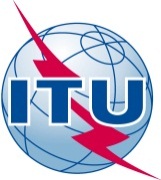 FOREWORDThe International Telecommunication Union (ITU) is the United Nations specialized agency in the field of telecommunications, information and communication technologies (ICTs). The ITU Telecommunication Standardization Sector (ITU-T) is a permanent organ of ITU. ITU-T is responsible for studying technical, operating and tariff questions and issuing Recommendations on them with a view to standardizing telecommunications on a worldwide basis.The World Telecommunication Standardization Assembly (WTSA), which meets every four years, establishes the topics for study by the ITU-T study groups which, in turn, produce Recommendations on these topics.The approval of ITU-T Recommendations is covered by the procedure laid down in WTSA Resolution 1.In some areas of information technology which fall within ITU-T's purview, the necessary standards are prepared on a collaborative basis with ISO and IEC. ITU 2016All rights reserved. No part of this publication may be reproduced, by any means whatsoever, without the prior written permission of ITU.RESOLUTION 11 (Rev. Hammamet, 2016)Collaboration with the Postal Operations Council of the Universal Postal Union in the study of services concerning both the postal 
and the telecommunication sectors(Malaga-Torremolinos, 1984; Helsinki, 1993; Geneva, 1996; Montreal, 2000;
Florianópolis, 2004; Johannesburg, 2008; Dubai, 2012; Hammamet, 2016)The World Telecommunication Standardization Assembly (Hammamet, 2016),considering a)	that within the United Nations system, both the International Telecommunication Union (ITU) and the Universal Postal Union (UPU), as organizations specialized in communications, have been collaborating to identify synergies with a view to achieving the objectives of the World Summit on the Information Society (WSIS), each within its specific sphere of competence;b)	that postal and telecommunication administrations, the relevant operating agencies authorized by Member States and service providers need to keep themselves informed of technical progress liable to improve or harmonize existing services in both the postal and telecommunication sectors;c)	the usefulness of examining jointly the implications of any new Recommendations or modifications to current Recommendations made in this connection,recognizinga)	the cooperation that has existed between the two organizations in regard, inter alia, to the use of new technologies by the postal sector and the fostering of its role in projects on the introduction and sustainable use of high-speed traffic, cybersecurity and currency transfer by mobile telephony;b)	that the changes in postal and telecommunication services in recent years have increased the synergies between the two sectors and consequently the need for greater coordination and joint work between both organizations,recallingthat, under No. 9 of the ITU Constitution, one of the purposes of the Union is "to promote, at the international level, the adoption of a broader approach to the issues of telecommunications in the global information economy and society, by cooperating with other world and regional intergovernmental organizations and those non-governmental organizations concerned with telecommunications",observingthat it is necessary to update the topics of interest with a view to developing common activities between both organizations and the efficient use of their resources,resolvesthat the relevant study groups of the ITU Telecommunication Standardization Sector (ITU-T) should continue to collaborate with the Postal Operations Council (POC) committees as necessary, on a reciprocal basis and with a minimum of formality, in particular by investigating issues of common interest such as quality of service (QoS), quality of experience (QoE), electronic services and security, digital financial services and transaction costs of mobile payment,instructs the Director of the Telecommunication Standardization Bureau1	to encourage and assist this collaboration between the two organs;2	to consult with UPU on the establishment of a joint working group between ITU and UPU on digital financial services to share lessons learned through the implementation of projects in the area of digital financial inclusion in order to drive standardization activities in both organizations.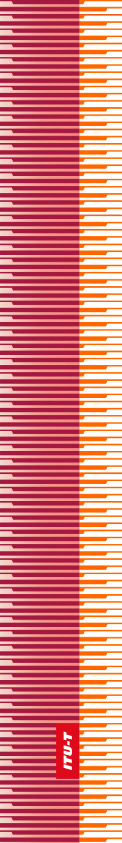 International Telecommunication UnionInternational Telecommunication UnionInternational Telecommunication UnionITU-TTELECOMMUNICATION
STANDARDIZATION  SECTOR
OF  ITUTELECOMMUNICATION
STANDARDIZATION  SECTOR
OF  ITUWORLD TELECOMMUNICATION STANDARDIZATION ASSEMBLY 
Hammamet, 25 October – 3 November 2016WORLD TELECOMMUNICATION STANDARDIZATION ASSEMBLY 
Hammamet, 25 October – 3 November 2016WORLD TELECOMMUNICATION STANDARDIZATION ASSEMBLY 
Hammamet, 25 October – 3 November 2016WORLD TELECOMMUNICATION STANDARDIZATION ASSEMBLY 
Hammamet, 25 October – 3 November 2016Resolution 11 – Collaboration with the Postal Operations Council of the Universal Postal Union in the study of services concerning both the postal and the telecommunication sectorsResolution 11 – Collaboration with the Postal Operations Council of the Universal Postal Union in the study of services concerning both the postal and the telecommunication sectorsResolution 11 – Collaboration with the Postal Operations Council of the Universal Postal Union in the study of services concerning both the postal and the telecommunication sectorsResolution 11 – Collaboration with the Postal Operations Council of the Universal Postal Union in the study of services concerning both the postal and the telecommunication sectors